Zastupitelstvo města Prostějova  n e v y h o v u j e žádosti společnosti AGROSTAV Prostějov, akciová společnost, se sídlem Prostějov, Za Brněnskou ulicí 4292, PSČ: 796 01, IČ: 489 10 287, o prodej pozemků p.č. 6551/1 – orná půda o výměře 3.401 m2, p.č. 6552/1 – orná půda o výměře 8.663 m2, p.č. 6553/1 – orná půda o výměře 6.172 m2 a p.č. 6554/1 – orná půda o výměře 6.678 m2, vše v k.ú. Prostějov.Důvodová zpráva:      Na Odbor správy a údržby majetku města Magistrátu města Prostějova se dne 21.05.2018 obrátil zástupce společnosti AGROSTAV Prostějov, akciová společnost, se sídlem Prostějov, Za Brněnskou ulicí 4292, PSČ: 796 01, IČ: 489 10 287, s žádostí o prodej pozemků p.č. 6551/1, p.č. 6552/1, p.č. 6553/1 a p.č. 6554/1, vše v k.ú. Prostějov, které se nachází v lokalitě Malé průmyslové zóny Brněnská – západ. Společnost AGROSTAV Prostějov, akciová společnost, má vzhledem ke svému rozvoji vážný zájem o tyto pozemky v sousedství svého areálu. Společnost AGROSTAV Prostějov, akciová společnost, dle svého vyjádření investovala za poslední 4 roky nemalé finanční prostředky na obnovu a rekonstrukci svého areálu, ve kterém se aktuálně nachází 42 nájemců a v současné době se budují 2 velké haly pro firmu Puschmann s.r.o. Předmětné pozemky by po upřesnění žádosti sloužily k výstavbě dalších hal se vznikem nových pracovních míst, čímž dojde ke zvýšení zaměstnanosti ve městě. Společnost AGROSTAV Prostějov, akciová společnost, je dle svého vyjádření ryze česká firma se sídlem v Prostějově, tím pádem bude daněmi přispívat k rozvoji města. Záležitost je řešena pod SpZn. OSUMM 206/2018.     Odbor územního plánování a památkové péče sděluje, že uvedené pozemky leží dle Územního plánu Prostějov v ploše č. 1132 – nezastavěného území (NS). K zajištění podmínek pro možné budoucí využití je celá plocha vymezená jako plocha rezervy R13 určená pro plochu smíšenou výrobní, respektive doplnění území podnikatelských aktivit. Tato plocha bude vyhodnocena v rámci zprávy o uplatňování ÚP Prostějov. Odbor územního plánování a památkové péče prodej výše uvedených pozemků nedoporučuje vzhledem ke skutečnosti, že v současné době tyto nelze využít k záměru investora.      Odbor životního prostředí nedoporučuje prodej předmětných pozemků, neboť je nelze využít k záměru investora.      Odbor dopravy s odkupem předmětných pozemků souhlasí.      Odbor rozvoje a investic posoudil uvedenou žádost a sděluje, že doporučuje zvážit prodej uvedených pozemků ve vlastnictví Statutárního města Prostějova žadateli jako developerovi (pronajímateli ploch a výrobních objektů), tzn. ne přímo výrobním společnostem, a také s ohledem na vhodnost využití této plochy mj. pro meziskládku stavebního odpadu či pro parkování zaměstnanců společnosti jiného areálu. Upozorňujeme na skutečnost, že uvedené pozemky jsou vedeny v územním plánu města jako nezastavitelné (plocha smíšená výrobní - rezerva) a jako takové by je nebylo vhodné prodávat.      Komise pro rozvoj města a podporu podnikání ve svém stanovisku ze dne 19.06.2018 nedoporučuje Radě města prodej předmětných pozemků.      Rada města Prostějova dne 31.07.2018 usnesením č. 8705:neschválila záměr prodeje pozemků p.č. 6551/1 – orná půda o výměře 3.401 m2, p.č. 6552/1 – orná půda o výměře 8.663 m2, p.č. 6553/1 – orná půda o výměře 6.172 m2 a p.č. 6554/1 – orná půda o výměře 6.678 m2, vše v k.ú. Prostějov, doporučilaZastupitelstvu města Prostějova nevyhovět žádosti společnosti AGROSTAV Prostějov, akciová společnost, se sídlem Prostějov, Za Brněnskou ulicí 4292, PSČ: 796 01, IČ: 489 10 287, o prodej pozemků p.č. 6551/1 – orná půda o výměře 3.401 m2, p.č. 6552/1 – orná půda o výměře 8.663 m2, p.č. 6553/1 – orná půda o výměře 6.172 m2 a p.č. 6554/1 – orná půda o výměře 6.678 m2, vše v k.ú. Prostějov.     Společnost AGROSTAV Prostějov, akciová společnost, následně požádala o znovupředložení žádosti na schůzi Rady města Prostějova.     Rada města Prostějova dne 16.08.2018 návrh na revokaci usnesení Rady města Prostějova č. 8705 ze dne 31.07.2018 a vyhlášení záměru prodeje pozemků p.č. 6551/1 – orná půda o výměře 3.401 m2, p.č. 6552/1 – orná půda o výměře 8.663 m2, p.č. 6553/1 – orná půda o výměře 6.172 m2 a p.č. 6554/1 – orná půda o výměře 6.678 m2, vše v k.ú. Prostějov, neschválila.     S ohledem na výše uvedená stanoviska Odbor SÚMM doporučuje Zastupitelstvu města Prostějova nevyhovět žádosti společnosti AGROSTAV Prostějov, akciová společnost, se sídlem Prostějov, Za Brněnskou ulicí 4292, PSČ: 796 01, IČ: 489 10 287, o prodej pozemků p.č. 6551/1 – orná půda o výměře 3.401 m2, p.č. 6552/1 – orná půda o výměře 8.663 m2, p.č. 6553/1 – orná půda o výměře 6.172 m2 a p.č. 6554/1 – orná půda o výměře 6.678 m2, vše v k.ú. Prostějov, tj. postupovat dle návrhu usnesení. Předmětné pozemky byly vykoupeny pro rozvoj projektu „Malá průmyslová zóna Brněnská“, navíc na částech předmětných pozemků je dle územního plánu plánována veřejně prospěšná stavba dopravní infrastruktury (jižní obchvat). Odbor SÚMM doporučuje případný prodej předmětných pozemků realizovat až v době, kdy na nich bude možné dle územního plánu realizovat výstavbu výrobních areálů, tj. po změně územního plánu.      Odbor SÚMM upozorňuje na skutečnost, že na pozemku p.č. 6554/1 v k.ú. Prostějov se nachází vedení STL plynovodu včetně jeho ochranného pásma a že všechny požadované pozemky jsou propachtovány k zemědělské činnosti s tím, že pachtovní smlouvy jsou sjednány se sedmiletou a u pozemku p.č. 6553/1 v k.ú. Prostějov s desetiletou výpovědní lhůtou.      Společnost AGROSTAV Prostějov, akciová společnost, není dlužníkem Statutárního města Prostějova.Přílohy:	situační mapavýřez z územního plánu s vyznačením předmětných pozemkůnávrh využití pozemků dle územní studie Malá průmyslová zóna Brněnská – západ s vyznačením požadavkuProstějov:	16.08.2018Osoba odpovědná za zpracování materiálu: 	Mgr. Libor Vojtek, vedoucí Odboru správy a údržby majetku města, 	v zastoupení Bc. Vladimír Hofman, vedoucí oddělenínakládání s majetkem města Odboru SÚMM, v. r. Zpracoval:	Bc. Vladimír Hofman, v. r. 		vedoucí oddělení nakládání s majetkem města Odboru SÚMM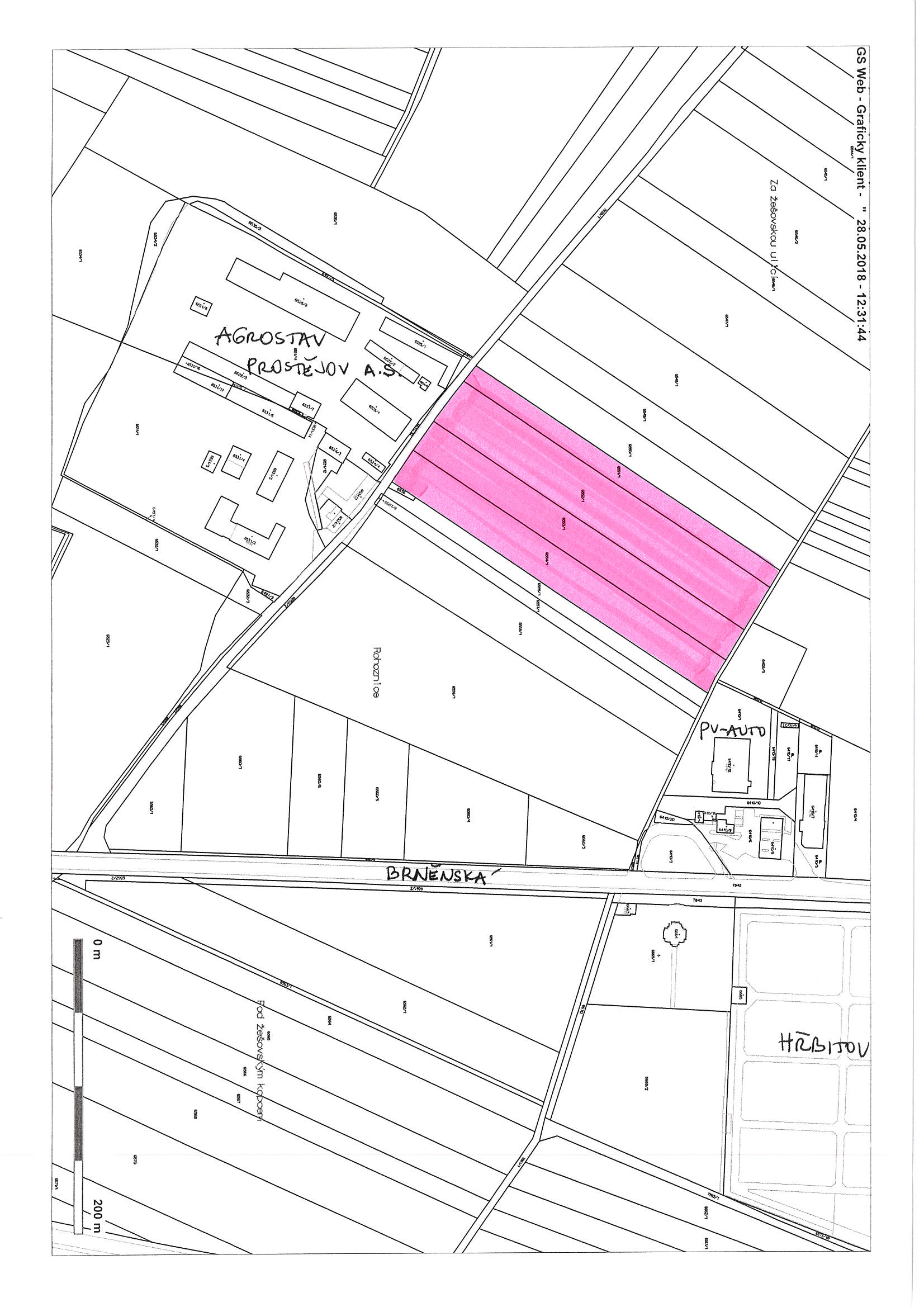 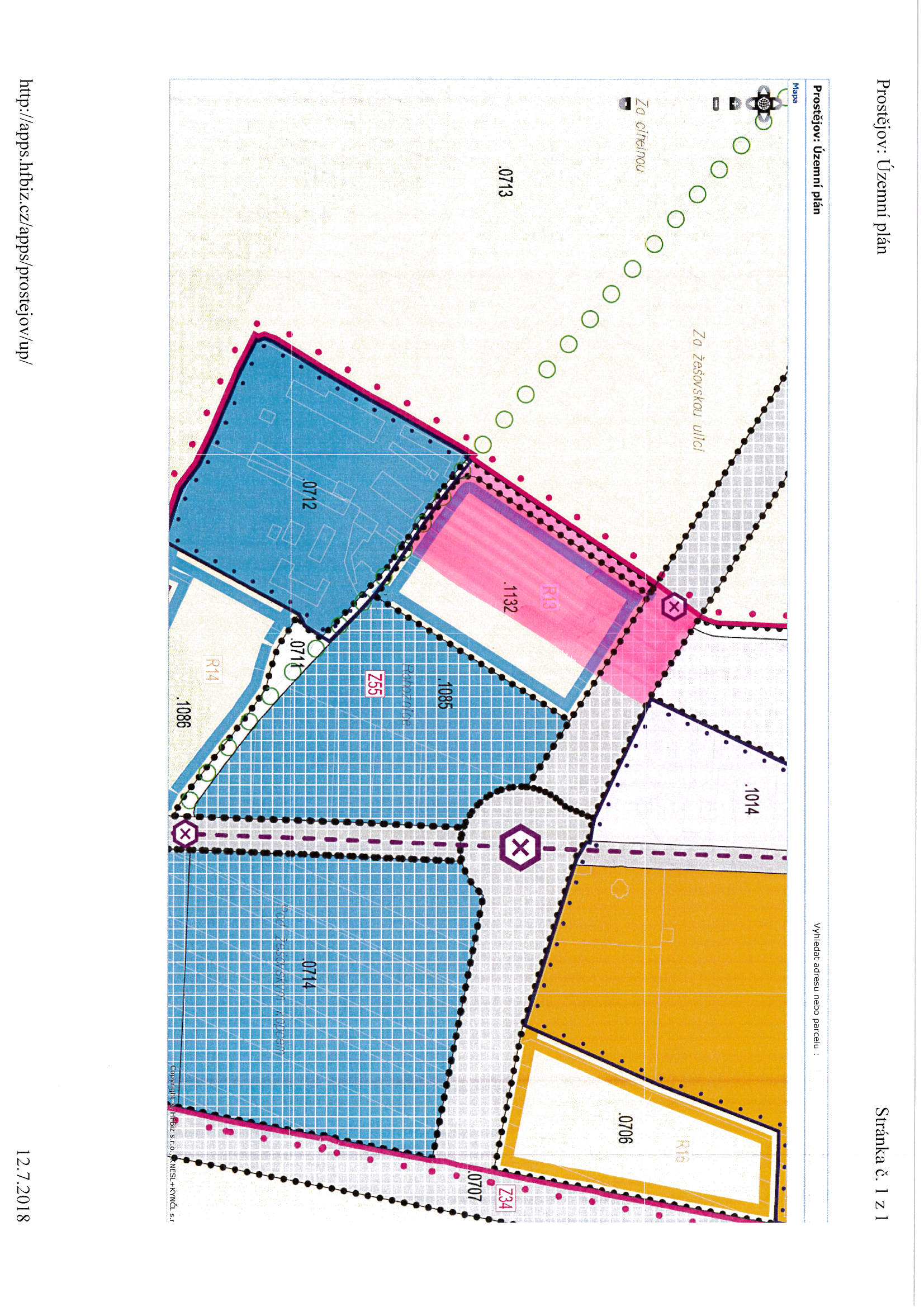 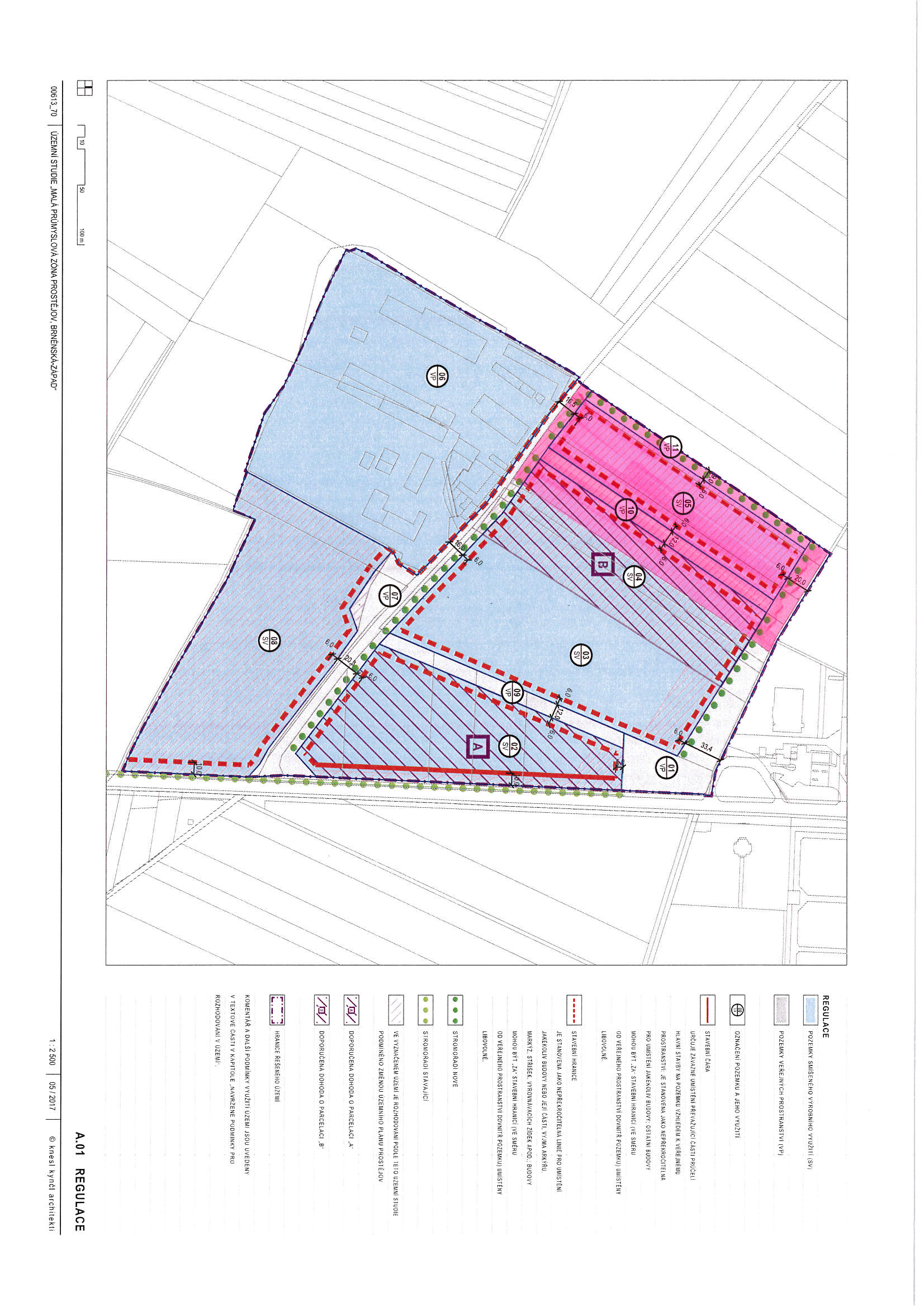 MATERIÁLMATERIÁLčíslo: pro zasedání pro zasedání pro zasedání pro zasedání Zastupitelstva města Prostějova konané dne 27.08.2018Zastupitelstva města Prostějova konané dne 27.08.2018Zastupitelstva města Prostějova konané dne 27.08.2018Zastupitelstva města Prostějova konané dne 27.08.2018Název materiálu:Prodej pozemků p.č. 6551/1, p.č. 6552/1, p.č. 6553/1 a p.č. 6554/1, vše v k.ú. ProstějovProdej pozemků p.č. 6551/1, p.č. 6552/1, p.č. 6553/1 a p.č. 6554/1, vše v k.ú. ProstějovProdej pozemků p.č. 6551/1, p.č. 6552/1, p.č. 6553/1 a p.č. 6554/1, vše v k.ú. ProstějovPředkládá:Rada města ProstějovaRada města ProstějovaRada města ProstějovaMgr. Jiří Pospíšil, náměstek primátorky, v. r. Mgr. Jiří Pospíšil, náměstek primátorky, v. r. Mgr. Jiří Pospíšil, náměstek primátorky, v. r. Návrh usnesení:Návrh usnesení:Návrh usnesení:Návrh usnesení: